                                                     SPOLEK KLUBU KČT NÁCHOD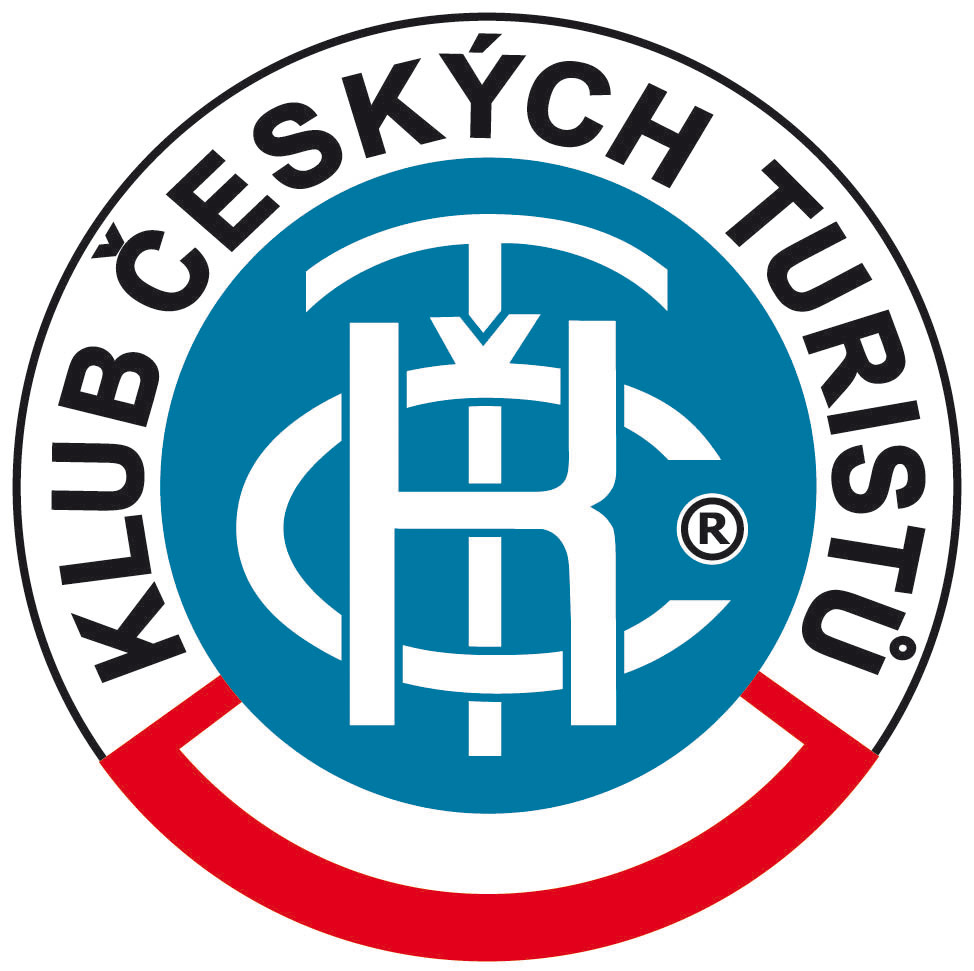 POŘÁDÁ  v sobotu 29.4.2023 TAK TROCHU JINÝ VÝLET ČESKÁ METUJE - STÁRKOV 7kmTrasa kterou dobře znáte ???Nechte se překvapit Petrem Kunou z CHKO Broumovsko, průvodcem který opravdu dovede zaujmout krásami přírody, které jste možná přehlédli nebo nevěděli… Podíváme se blíž na detaily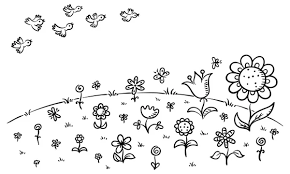 - údolí Metuje- Trpasličí rokle- Stárkovské bučiny - pískovcové sloupky- Berkova lípaODJEZD -  	VLAK 	Náchod - České Metuje 9,00NÁVRAT – 	BUS 		Stárkov – Hronov   	12,25   12,50   14,25			VLAK 	Hronov – Náchod	12,50   13,49   14,50Kapacita je omezena, máte-li zájem užít si „tak trochu jiný výlet“ s průvodcem za 70 Kč, volejte Ladě  🙂kontakt: Lada Benešová tel. 725 317 668email: ladastepanova@seznam.cz